.Start after the spoken intro on the word 'back', when she sings 'and now you're backLEFT SIDE, RIGHT TOGETHER, LEFT FORWARD SHUFFLE, RIGHT SIDE, TOGETHER, RIGHT BACK SHUFFLELEFT STEP TOUCH, RIGHT FULL TURN INTO RIGHT STEP TOUCH, LEFT SIDE SHUFFLENon-turning alternative:RIGHT BACK ROCK & RECOVER, WALK FORWARD 2, RIGHT CHARLESTON, LEFT COASTER STEPRIGHT FORWARD ¼ LEFT TURN, RIGHT CROSS SHUFFLE, LEFT & RIGHT STEP TOUCHESREPEATAfter the 8th wall, which finishes facing front wall, there is a pause in the music. Just hold until she sings 'go on now go'. Start on the 2nd 'go' as the heavy beat kicks inSurvivor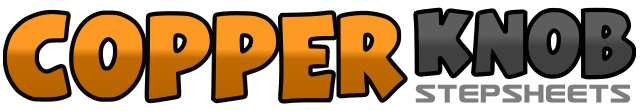 .......Count:32Wall:4Level:Beginner.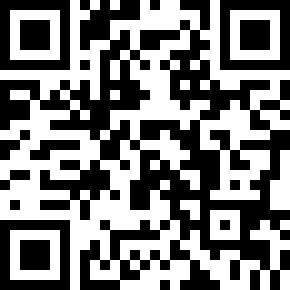 Choreographer:Peter Metelnick (UK)Peter Metelnick (UK)Peter Metelnick (UK)Peter Metelnick (UK)Peter Metelnick (UK).Music:I Will Survive - Gloria GaynorI Will Survive - Gloria GaynorI Will Survive - Gloria GaynorI Will Survive - Gloria GaynorI Will Survive - Gloria Gaynor........1-2Step left to side, step right together3&4Step left forward, step right together, step left forward5-6Step right to side, step left together7&8Step right back, step left together, step right back1-2Step left to side, touch right together3-4Turn ¼ right and step right forward, turn ½ right and step left back5-6Turn ¼ right and step right to side, touch left together3-6Step right to side, step left together, step right to side, touch left together7&8Step left to side, step right together, step left to side1-2Rock right back, recover on left3-4Step right forward, step left forward5-6Touch right toe forward, step right back7&8Step left back, step right together, step left forward1-2Step right forward, turn ¼ left (weight to left)3&4Cross right over left, step left to side, cross right over left5-6Step left to side, touch right together7-8Step right to side, touch left together